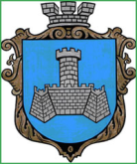 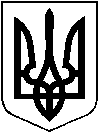 УКРАЇНАВІННИЦЬКОЇ ОБЛАСТІМІСТО ХМІЛЬНИКРОЗПОРЯДЖЕННЯМІСЬКОГО ГОЛОВИвід 03 грудня 2020 р.                                                                               №443-рПро відзначення членів виконавчого комітету Хмільницької міської ради 7 скликанняВраховуючи службову записку керуючого справами виконавчого комітету міської ради Маташа С.П. від 01.12.2020 року №3810/01-25, на виконання п. 3 розділу 6 Міської програми розвитку культури та духовного відродження Хмільницької міської ОТГ на 2019-2021 роки, затвердженої рішенням 53 сесії міської ради 7 скликання від 19.10.2018 року № 1695 (зі змінами), відповідно до рішення 53 сесії міської ради 7 скликання від 19.10.2018 року № 1696 «Про Порядки використання коштів міського бюджету, передбачених на фінансування Міської програми розвитку культури та духовного відродження Хмільницької міської ОТГ на 2019-2021 роки» (зі змінами), керуючись ст.ст. 42, 59 Закону України «Про місцеве самоврядування в Україні»:Відзначити Подяками міського голови наступних осіб:Маташа С.П., члена виконавчого комітету Хмільницької міської ради 7 скликання; Сташка А.В., члена виконавчого комітету Хмільницької міської ради 7 скликання;Загіку В.М., члена виконавчого комітету Хмільницької міської ради 7 скликання;Крепкого П.В., члена виконавчого комітету Хмільницької міської ради 7 скликання;Кальянову Н.В., члена виконавчого комітету Хмільницької міської ради 7 скликання;Тищенко Т.П., члена виконавчого комітету Хмільницької міської ради 7 скликання;Бонсевича Д.С., члена виконавчого комітету Хмільницької міської ради 7 скликання;Грицишина О.П., члена виконавчого комітету Хмільницької міської ради 7 скликання;Матюха А.В., члена виконавчого комітету Хмільницької міської ради 7 скликання;Мудрого О.І., члена виконавчого комітету Хмільницької міської ради 7 скликання;Охріменка А.П., члена виконавчого комітету Хмільницької міської ради 7 скликання;Плотицю О.В., члена виконавчого комітету Хмільницької міської ради 7 скликання.Затвердити кошторис витрат (додається).3. Контроль за виконанням цього розпорядження покласти на керуючого справами виконавчого комітету міської ради Маташа С.П.Міський голова                                                                            С.Б. РедчикС. МаташС. ЄрошенкоО. ТендерисО. ПрокоповичН. БуликоваДодатокдо розпорядження міського головивід 03 грудня 2020 р. №443-рКОШТОРИС ВИТРАТМіський голова						                С. Б. Редчик№з/пНазва видатків КФКВКЕКВКількість(штук) Ціна (грн.)Сума/грн1.Придбання рамок02018022101221252,00 грн.--ВСЬОГО:--------------------252,00 грн.